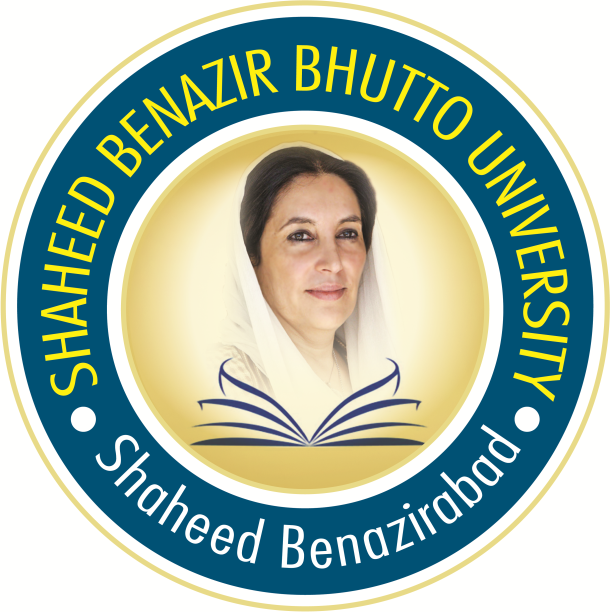         SOCIAL WORKSocial WorkB.A Part –IPaper –I		INTRODUCTION TO SOCIAL WORK Introduction The nature and scope of social work. Islamic concept of social work relation with other social sciences. Social work education  in Pakistan . Philosophical and historical background of social work.Philosophy of social work . relationship between the  client and professional  worker. History of growth of social services in Pakistan Concept of social welfare state Basic human needs and stae responsibilities, ,Meaning of welfare security e.g. social  Assistance , social insurance and social legislation.Concept of social welfare in islam Basic Postulates of social welfare and Islamic values in te practice of social work .Islamic welfare institutions e.g Zakat, fitra Waqf ,biatulmal ,Muslim brotherhood ect Role and importance of mosque ,Right and obligations of the individual in an Islamic state Social Problems and social Policy in Pakistan Social structure of Pakistan some major social problems of Pakistan ,welfare needs of Pakistan.PRESCRIBED BOOKS Friendlander W.A 		Introduction to social Welfare New York 			Hall 1995Livingston’s A.S			Social work in Pakistan, Lahore 				West Pakistan counsel of social work  fare 1956. Stroup H.H			Social work an introduction to field New York      American association of social work evolution (Revised Edition) 1960 Bisno			The Philosophy of Social Work Washington DC				public Affair press	Alice ,C			The nature and scope of social work New York 				America association of social workerGovernment of Pakistan 			 The five years plan  Social WorkB.A Part –IIPaper -II			METHODS OF SOCIAL WORKSocial Case Work 	Definition, principles of case work practice  social  diagnosis  recording case study and interview.Social Group Work	Definition basic concepts  of social group work , knowledge required for group , worker basic philosophy underlying social work as a ,method role of the group worker.Community organization 	Definition need and objectives of community organization role of community worker principle and techniques of community organization.Social welfare Administration 	Principle of social welfare administration functions of social welfare administration Social Work Research 	Definition and techniques of social work research of social surveys and sampling need for social work research. Practical Abrovational units of social welfare agencies PRESCRIBED BOOKS.Friedlander ,W.A 		Concepts and methods of social work ,New York ,Prentice Hall 1958Fink a.E 		The field of social Work ,New York Hemlet 1955Hamilton G		Theory and practice of social case work 5nd ed, Colvmbio university Press 1955Trecker A.B		Social Group Work , Principle and practice New York association press 1955Peslman H.H		Social case work .A problem solving Process ,Chicago University Of chicago Press 1957.	